泰山区文化和旅游局处理政府信息公开申请流程图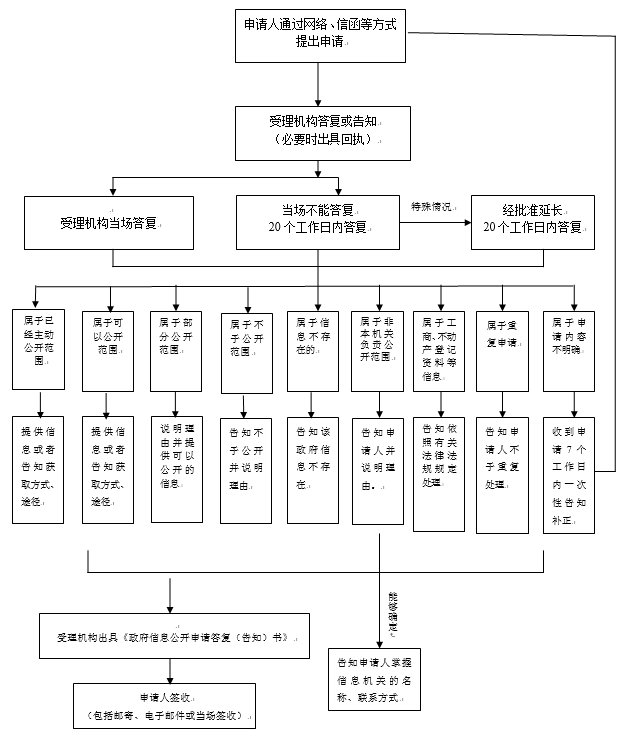 